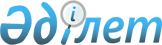 О признании утратившим силу постановление акимата Жанакорганского района от 7 сентября 2017 года № 296 "Об утверждении Правил выдачи служебного удостоверения коммунального государственного учреждения "Аппарат акима Жанакорганского района" и его описания"Постановление Жанакорганского районного акимата Кызылординской области от 9 сентября 2020 года № 1. Зарегистрировано Департаментом юстиции Кызылординской области 14 сентября 2020 года № 7646
      В соответствии со статьей 27 и пунктом 2 статьи 50 Закона Республики Казахстан от 6 апреля 2016 года "О правовых актах" акимат Жанакорганского района ПОСТАНОВЛЯЕТ:
      1. Признать утратившим силу постановление акимата Жанакорганского района от 7 сентября 2017 года № 296 "Об утверждении Правил выдачи служебного удостоверения коммунального государственного учреждения "Аппарат акима Жанакорганского района" и его описания" (зарегистрировано в Реестре государственной регистрации нормативных правовых актов за номером 5966, опубликовано 27 сентября 2017 года в эталонном контрольном банке нормативных правовых актов Республики Казахстан в электронном виде).
      2. Настоящее постановление вводится в действие по истечении десяти календарных дней после дня первого официального опубликования.
					© 2012. РГП на ПХВ «Институт законодательства и правовой информации Республики Казахстан» Министерства юстиции Республики Казахстан
				
      Аким Жанакорганского района

Р. Рустемов
